Volet Numérique – 2016/2018Collège de Magenta Le Collège de Magenta est un établissement scolaire de 1080 élèves situé dans la zone urbaine de Nouméa.Les collégiens de l’établissement sont massivement connectés puisque près de 90% disposent d’une connexion Internet et d’un outil numérique à la maison (enquête auprès des parents – Juin 2015) et plus de la moitié déclarent avoir un compte sur un réseau social (dont 45% sur Facebook). Ils sont en outre issus d’un bassin de recrutement dont la plupart des écoles tendent à être équipées de TNI.Il s’avère que seulement 10% des collégiens semblent avoir des notions d’un usage raisonné d’Internet. (Constat issu du questionnaire de Juin 2015)Si 80% des enseignants du collège déclarent utiliser un TNI et/ou un vidéoprojecteur en classe, il apparaît que l’intégration de la dimension numérique dans les apprentissages reste un enjeu fort pour la communauté éducative de l’établissement.Cet enjeu est au cœur de la réflexion menée dans le cadre de ce volet numérique au projet d’établissement avec plusieurs objectifs clés :développer les usages numériques dans l’établissement au service de l’amélioration de la qualité des apprentissages,développer une culture numérique des élèves autour des piliers de l’internet responsable (gestion de son identité numérique, publication et création de contenus, droits et obligations sur Internet)favoriser le dialogue avec les parents d’élèves.Etat des lieux et indicateurs à la rentrée 2016Le personnel de l’établissement est composé de près de 100 personnes et gère au quotidien un peu plus de 1000 élèves. L’équipe enseignante est constituée de 75 enseignants dont le cœur est stable, solidaire et impliqué. Le comité TICE du collège, présidé par le principal, est constitué ainsi :la principale adjointe,le gestionnaire – agent comptable,un enseignant de mathématiques (référent numérique),un enseignant d’histoire géographie (référent numérique). L’établissement bénéficie d’un équipement informatique performant et efficacement déployé dans l’ensemble des salles de cours équipées chacune a minima : d'un poste informatique en réseau,d'un vidéoprojecteur ou d’un tableau blanc interactif,d'une sonorisation,d’une connexion très haut débit (100Mb) par fibre.De plus le collège dispose :de 4 salles de technologie équipées de 12 PC élèves + 1 PC prof et vidéoprojecteur ou TBI + sonorisation,de 2 salles informatiques équipées de 15 PC élèves + 1 PC prof et TBI + sonorisation HP, d’1 salle informatique équipée de 10 PC élèves (sans vidéoprojecteur),de 2 classes mobiles de 14 et 15 PC portables,9 ipads pour l’EPS,un CDI équipé de 7 PC élèves + 1 PC documentaliste et 1 vidéoprojecteur + sonorisation,une salle de réunion équipée d'un PC et d'un vidéoprojecteur + sonorisation,une salle des professeurs équipée de 8 PC et d'un photocopieur réseau,un accès libre en salle d’étude pour les parents et élèves (consultation pronote).Le bilan du matériel à vocation pédagogique est donc le suivant : 200 postes informatiques (hors postes administratifs) et 2 classes mobiles,26 vidéoprojecteurs et  18 tableaux numériques interactifs (TNI),Haut-parleurs dans toutes les salles 1 photocopieur réseau connecté à tous les postes pédagogiques.Grâce à l’implication deux référents numériques, l’utilisation des TICE montre un dynamisme certain. Pour gagner en fiabilité et efficacité, la restructuration complète du réseau numérique a été engagée et terminée en 2013. Le collège est passé d’un réseau vétuste et non fiable, à un réseau performant (mise à niveau des installations électriques, nouveau câblage numérique, nouveaux matériels)Le CDI a été récemment rénové afin d’en faire un lieu ouvert et adapté à la future utilisation du numérique. Quelques exemples de pratiques pédagogiques et des outils déjà existantsSite du collège (webmagenta), pronote, Projet Voltaire (lettres), Labomep, cours en ligne du CNED, logiciels en technologie, Utilisation des TBI, des boitiers de vote, Google classroom.Les champs d’actions pour 2016-2018En définissant un projet numérique global qui clarifie les attentes collectives, les procédures et les modalités de prise en charge des élèves en classe et hors de la classe. En concevant un plan de communication indispensable, afin d’informer les acteurs bénéficiaires et intéressés, des initiatives numériques de l’établissement. En développant l’adhésion des élèves à la charte numérique des usages. En développant une approche citoyenne de l’usage du numérique en renforçant la politique de formation des élèves et de leur famille sur les usages quotidiens. En utilisant le numérique pour transformer et renforcer l’action pédagogique et éducative, notamment pour assurer une continuité pédagogique et un suivi individualisé plus efficace des élèves. En développant des usages numériques quotidiens pour tous, afin de personnaliser le plus possible les parcours de formation proposés aux élèves et ainsi de mieux ancrer les apprentissages fondamentaux et lutter contre le décrochage scolaire. En favorisant le soutien et apporter de l'aide à distance aux élèves. En encourageant les expérimentations pédagogiques numériques concertées et en proposant d’autres façons d’enseigner, en dépassant l'enseignement frontal : repenser l’organisation du temps scolaire et spatiale de la classe en recherchant à individualiser le plus possible la relation enseignant-enseigné. En impulsant des pratiques permettant un développement de l’usage oral des langues vivantes et la compétence d’écriture. En accompagnant les élèves et les familles dans la construction d’une orientation réfléchie en s’appuyant sur la complémentarité des outils numériques.En favorisant la créativité numérique au service des apprentissages et en identifiant les usages susceptibles d’être généralisés en classe. En repérant des pratiques innovantes susceptibles d’être réinvesties en formation et en animation pédagogique. En dématérialisant le plus possible les actes administratifs (inscriptions, absences, cantine...).En développant l’usage des outils de communication pour les élèves, les familles et les personnels. En accompagnant la formation des équipes pédagogiques.En promouvant les pratiques pédagogiques responsabilisantes liées au numériqueEquipement attendus pour 2016A la rentrée 2016, différents projets devront être déployés :Utilisation de baladodiffusion en espagnol,Salle informatique dédiée aux mathématiques,Salle informatique dédiée aux arts plastiques,Mise à disposition des élèves en salle d’étude d’une dizaine de PC pour recherches internet,Mise à niveau du parc informatique des salles de techno (15 postes au lieu de 12),Mise à disposition d’un ENT,Déploiement du wifi dans l’ensemble de l’établissement,Nouveau copieur en salle des professeurs.Les projets pédagogiques envisagés : conception et évaluationJournal scolaire.Concours photo et articles sur le site du collège.HDA : choix individuel en restitution sous forme numérique obligatoire.CDI : serious game et recherches numériques.Test du Bring Your Own Device : expérimenter l’utilisation en classe du matériel personnel selon la nature de l’action : exemple en langue avec l’enregistrement de dialogue oraux ou de contrôles puis envoi par messagerie pour correction. Les actions menées doivent être simples, pragmatiques, reproductibles, transférables et nécessitant des moyens raisonnables. Les projets pédagogiques pourront faire l’objet d’un recensement dans un tableau de suivi. (voir exemple en annexe)Accompagnement du volet numérique et points de vigilanceLes problèmes d’ordre technique représentent un frein important au développement des usages pédagogiques du numérique, une vigilance accrue est nécessaire lors de la maintenance des réseaux et de tout le matériel indispensable au bon fonctionnement du projet. Le collège est inscrit jusque fin 2015 dans une expérimentation sur l’externalisation de la maintenance, avec un personnel capable de résoudre les pannes sur site. La base actuelle d’aide et d’accompagnement est performante et fiable. Ce dispositif d’accompagnement, très réactif et au plus près de l’utilisateur devra rester renforcé. La qualité de l’intervention et le temps de réponse sont deux paramètres centraux de l’efficacité du système.Un accompagnement pédagogique plus général doit répondre à la même nature de besoins que l’accompagnement technique. La formation au numérique sera programmée en fonction des demandes exprimées et des parcours professionnels des personnels de l’EPLE, selon leurs motivations et leurs besoins. Tout au long du projet, il faudra s’assurer que les utilisateurs, notamment les familles, aient accès à un matériel adapté. La vie scolaire met à disposition un accès à pronote et au site web. Tableau de bord du Volet Numérique(*) Enquête annuelle d’usage auprès de la communauté scolaire(**) Au moins un compte sur FBFormations 201 5 : TBI, réseau, pronote, langues, internet responsableLes paliers d’entrée dans le numérique (*) :(*) Le détail des items est disponible en annexeLes principaux paliers sont les suivants :Palier 1 : conditions minimales pour amorcer les usages du numérique.Palier 2 : conditions de réussite pour l’appropriation du numérique par les équipes éducatives et pédagogiques.Palier 3 : conditions de maturité pour la pleine intégration du numérique dans les pratiques. L’intérêt de ce tableau est de permettre à l’établissement de faire un diagnostic collectif, de repérer les marges d’évolution, de fixer des objectifs à atteindre (à court et à moyen terme) et, plus généralement, d’organiser la formation et d’assurer l’animation du dispositif.SourcesVolet numérique du projet d’établissement du Collège René Cassin – Saint André les Alpes (Remerciements au principal, Frédéric Schmidt, pour ses conseils)http://www.clg-cassin-standre.ac-aix-marseille.fr/spip/spip.php?article613Le numérique éducatif sur l'établissement – DANE de l’Académie de Nicehttp://www.ac-nice.fr/dane/piloter-et-mettre-en-oeuvre-le-numerique/volet-numerique/accueil-volet-numeriqueGuide d’accompagnement pour les collèges numériques de Seine-Saint-Denis – Pôle numérique DANE CLEMI CANOPE - Académie de Créteilhttp://eduscol.education.fr/cid47424/le-projet-d-ecole-le-projet-d-etablissement.htmlLe guide de mise en œuvre du numérique éducatif par les équipes pédagogiques - Groupe de pilotage et d’impulsion chargé du numérique éducatif (académie de Créteil)http://mediafiches.ac-creteil.fr/spip.php?article332Le volet numérique du projet d’établissement – DANE de l’académie de Créteilhttp://dane.ac-creteil.fr/Le-volet-numerique-du-projet-d,414Les paliers de maturité  numérique – DANE de l’académie de Créteilhttp://dane.ac-creteil.fr/Les-paliers-de-maturite-numeriqueAnnexe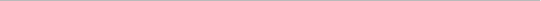 Champ 1: Impulser une dynamique collective autour du numérique pour entretenir un climat d’établissement serein et solidaire.Champ 2: Créer les conditions d’un parcours scolaire réussi pour tous.Champ 3 : Développer les compétences des acteurs.Dotation matérielle2015201620172018Nombre d’ordinateurs229Nombre d’élèves / Nombre d’ordinateurs 4,6Nombre de classes mobiles2Nombre de tablettes tactiles9Système de baladodiffusion0Nombre de TBI18Nombre de TBI / Nombre de salles = 18/4441%Nombre de VP26Nombre de VP / Nombre de salles = 26/4459%Ratio VP ou TNI par salle100%Champs 1: Impulser une dynamique collective autour du numérique pour entretenir un climat d’établissement serein et solidaire.2015201620172018Nombre de réunion du comité de pilotage numérique durant l’année n.6Taux de validation du B2I par les élèvesNCTaux de connexion des familles à internet (*)90 %Présence des élèves sur les réseaux sociaux (**)45 %Champs 2 : Créer les conditions d’un parcours scolaire réussi pour tous2015201620172018Nombre de connexions élèves sur pronote de fev à sept.49 096Nombre de connexions parents sur pronote de fev à sept.18 729Nombre de pièces jointes sur pronote (cahier de texte) de fév à sept.1 523Nombre de connexions à l’e-sidoc de l’établissement.NCNombre de projets pédagogiques intégrant le numérique.NCUtilisation du TBI ou VP en classe par les enseignants (*)80 %Champ 3 : Développer les compétences des acteurs2015201620172018Nombre de formations au numérique proposées aux enseignants. 3Taux de validation d’une certification informatique par les enseignants (type C2I2E).NCNombre de personnels formés à une formation au numérique durant l’année n.107Pilotage, impulsion et valorisationPalier 1 – 7 ItemsPalier 1 – 7 ItemsPalier 1 – 7 ItemsPalier 1 – 7 ItemsPalier 1 – 7 ItemsPalier 1 – 7 ItemsPalier 1 – 7 ItemsPalier 2 – 7 itemsPalier 2 – 7 itemsPalier 2 – 7 itemsPalier 2 – 7 itemsPalier 2 – 7 itemsPalier 2 – 7 itemsPalier 2 – 7 itemsPalier 3 – 6 itemsPalier 3 – 6 itemsPalier 3 – 6 itemsPalier 3 – 6 itemsPalier 3 – 6 itemsPalier 3 – 6 itemsPalier 3 – 6 itemsPalier 3 – 6 itemsPalier 3 – 6 itemsPalier 3 – 6 itemsPalier 3 – 6 itemsPalier 3 – 6 itemsPalier 3 – 6 itemsPalier 3 – 6 itemsPilotage, impulsion et valorisationFormationPalier 1 – 5 ItemsPalier 1 – 5 ItemsPalier 1 – 5 ItemsPalier 1 – 5 ItemsPalier 1 – 5 ItemsPalier 1 – 5 ItemsPalier 1 – 5 ItemsPalier 2 – 5 itemsPalier 2 – 5 itemsPalier 2 – 5 itemsPalier 2 – 5 itemsPalier 2 – 5 itemsPalier 2 – 5 itemsPalier 2 – 5 itemsPalier 3 – 5 itemsPalier 3 – 5 itemsPalier 3 – 5 itemsPalier 3 – 5 itemsPalier 3 – 5 itemsPalier 3 – 5 itemsPalier 3 – 5 itemsPalier 3 – 5 itemsPalier 3 – 5 itemsPalier 3 – 5 itemsPalier 3 – 5 itemsPalier 3 – 5 itemsPalier 3 – 5 itemsPalier 3 – 5 itemsFormationRessources numériquesPalier 1 – 3 ItemsPalier 1 – 3 ItemsPalier 1 – 3 ItemsPalier 1 – 3 ItemsPalier 1 – 3 ItemsPalier 1 – 3 ItemsPalier 1 – 3 ItemsPalier 2 – 3 itemsPalier 2 – 3 itemsPalier 2 – 3 itemsPalier 2 – 3 itemsPalier 2 – 3 itemsPalier 2 – 3 itemsPalier 2 – 3 itemsPalier 3 – 3 itemsPalier 3 – 3 itemsPalier 3 – 3 itemsPalier 3 – 3 itemsPalier 3 – 3 itemsPalier 3 – 3 itemsPalier 3 – 3 itemsPalier 3 – 3 itemsPalier 3 – 3 itemsPalier 3 – 3 itemsPalier 3 – 3 itemsPalier 3 – 3 itemsPalier 3 – 3 itemsPalier 3 – 3 itemsRessources numériquesPratiques éducatives et pédagogiquesPalier 1 – 6 ItemsPalier 1 – 6 ItemsPalier 1 – 6 ItemsPalier 1 – 6 ItemsPalier 1 – 6 ItemsPalier 1 – 6 ItemsPalier 1 – 6 ItemsPalier 2 – 6 itemsPalier 2 – 6 itemsPalier 2 – 6 itemsPalier 2 – 6 itemsPalier 2 – 6 itemsPalier 2 – 6 itemsPalier 2 – 6 itemsPalier 3 – 6 itemsPalier 3 – 6 itemsPalier 3 – 6 itemsPalier 3 – 6 itemsPalier 3 – 6 itemsPalier 3 – 6 itemsPalier 3 – 6 itemsPalier 3 – 6 itemsPalier 3 – 6 itemsPalier 3 – 6 itemsPalier 3 – 6 itemsPalier 3 – 6 itemsPalier 3 – 6 itemsPalier 3 – 6 itemsPratiques éducatives et pédagogiquesInfrastructures (réseau – équipement)Palier 1 – 5 ItemsPalier 1 – 5 ItemsPalier 1 – 5 ItemsPalier 1 – 5 ItemsPalier 1 – 5 ItemsPalier 1 – 5 ItemsPalier 1 – 5 ItemsPalier 2 – 5 itemsPalier 2 – 5 itemsPalier 2 – 5 itemsPalier 2 – 5 itemsPalier 2 – 5 itemsPalier 2 – 5 itemsPalier 2 – 5 itemsPalier 3 – 5 itemsPalier 3 – 5 itemsPalier 3 – 5 itemsPalier 3 – 5 itemsPalier 3 – 5 itemsPalier 3 – 5 itemsPalier 3 – 5 itemsPalier 3 – 5 itemsPalier 3 – 5 itemsPalier 3 – 5 itemsPalier 3 – 5 itemsPalier 3 – 5 itemsPalier 3 – 5 itemsPalier 3 – 5 itemsInfrastructures (réseau – équipement)Usages responsablesPalier 1 – 4 ItemsPalier 1 – 4 ItemsPalier 1 – 4 ItemsPalier 1 – 4 ItemsPalier 1 – 4 ItemsPalier 1 – 4 ItemsPalier 1 – 4 ItemsPalier 2 – 4 itemsPalier 2 – 4 itemsPalier 2 – 4 itemsPalier 2 – 4 itemsPalier 2 – 4 itemsPalier 2 – 4 itemsPalier 2 – 4 itemsPalier 3 – 3 itemsPalier 3 – 3 itemsPalier 3 – 3 itemsPalier 3 – 3 itemsPalier 3 – 3 itemsPalier 3 – 3 itemsPalier 3 – 3 itemsPalier 3 – 3 itemsPalier 3 – 3 itemsPalier 3 – 3 itemsPalier 3 – 3 itemsPalier 3 – 3 itemsPalier 3 – 3 itemsPalier 3 – 3 itemsUsages responsablesItem atteint en 2015Item atteint en 2016Item atteint en 2017Item atteint en 2018Pilotage, impulsion et valorisationPilotage, impulsion et valorisationPilotage, impulsion et valorisationPalier 1Palier 2Palier 3Un comité de pilotage du numérique (éventuellement inclus au conseil pédagogique) est mis en place. Le comité numérique se réunit au moins une fois par trimestre pour suivre l'avancée du projet. Le comité numérique se réunit au moins une fois par trimestre et sa version élargie intègre des élèves et des parents. Un volet numérique est intégré au projet d'établissement (volet numérique ou élément transversal). Le suivi du volet numérique du projet d'établissement est assuré par le comité de pilotage du numérique. L'ensemble de la communauté éducative est engagé dans la construction du projet numérique de l'établissement. La problématique technique est prise en compte. Pour cela, un interlocuteur technique est identifié dans l'établissement (AED, ATI, STIL etc.). Une organisation est prévue avec les partenaires pour gérer les problèmes techniques. L'organisation (en lien avec les partenaires) est en place pour gérer les problèmes techniques. Les contraintes sont intégrées aux pratiques. Un professeur référent numérique  est identifié pour les usages pédagogiques du numérique.  Un professeur référent numérique  est identifié pour les usages du numérique. Il reçoit une lettre de mission, il est en lien avec le réseau académique. Un unique cahier de textes numérique est renseigné par les enseignants et accessible en ligne par les familles. L'ENT (ou un ensemble de services en ligne) est ouvert aux professeurs, aux élèves et aux parents. Il est utilisé pour la communication, le suivi des élèves et le partage des ressources. L'usage de l’ENT (ou un ensemble cohérent de services en ligne) est généralisé à plus de 60 % des enseignants pour le suivi des élèves, le partage des ressources avec les élèves, l'utilisation de groupe de travail, le travail à distance (zéro papier). Des réunions sont organisées auprès des enseignants dans l'établissement pour diffuser les usages. Une communication et une mise en valeur des usages remarquables du numérique sont assurées. Les enseignants impliqués sont mis en valeur. Des usages et les expérimentations sont valorisés. Dispositif de communication avec les parents. Une analyse des usages du numérique dans l'établissement est réalisée sous l'autorité du chef d'établissement. Un tableau de bord permet d'apprécier la réalisation des objectifs et de réorienter le projet si nécessaire. FormationFormationFormationPalier 1Palier 2Palier 3Quelques besoins en formation sont repérés. Un état et une analyse des besoins de formation des enseignants sont réalisés et actualisés tous les ans. Plus d'un enseignant par pôle disciplinaire a suivi une action de formation pédagogique intégrant le numérique. Les enseignants qui ont des compétences ou des pratiques performantes sont repérés et identifiés chaque année. Les enseignants qui ont des compétences ou des pratiques performantes sont sollicités pour les formations dans l'établissement. Plus de la moitié des enseignants collaborent et mutualisent leurs usages du numérique. Durant l'année scolaire, au moins une formation sur les usages du numérique a été organisée dans l'établissement. Une formation pédagogique intégrant le numérique a été suivie par au moins un enseignant par pôle disciplinaire. Un dispositif régulier de formation et d'accompagnement pour l'ensemble de la communauté éducative est mis en place. Les modalités de mise en place d'un plan de formation au numérique sont connues du chef d'établissement. Un plan de formation au numérique est inclus au plan de formation de l'établissement et dans le projet. Un temps de formation (ou un tutoriel) aux usages du numérique est proposé dans l'EPLE ou dans son environnement pour montrer aux parents l'usage de l'ENT ou des services de suivi (notes, absences, etc.) ou usages responsables. Le pourcentage d'enseignants titulaires du C2i2e est compris entre 0% et 5%.  Le pourcentage d'enseignants titulaires du C2i2e est compris entre 5% et 10%.  Le pourcentage d'enseignants titulaires du C2i2 est supérieur à 10%. Ressources numériquesRessources numériquesRessources numériquesPalier 1Palier 2Palier 3L'accès individuel aux ressources numériques du CDI pour les élèves est facilité. Il est ouvert aux professeurs en salle des professeurs.  Une possibilité d'accès individuel aux ressources numériques est ouverte pour les élèves et les professeurs dans tous les espaces de l'établissement. Un projet de transformation du CDI en centre de culture et de connaissance (CCC), articulé avec la vie scolaire, est mis en place pour faciliter un accès généralisé aux ressources.  Les ressources proposées par l'académie, les collectivités et dans le cadre du service public du numérique éducatifs sont connues.  Les ressources proposées par l'académie, les collectivités et dans le cadre du service public du numérique éducatifs sont utilisées par quelques enseignants.  Une utilisation régulière des portails nationaux et académiques de ressources (Eduthèque, portail pédagogique, portail Eduscol) est constatée. Le pourcentage d'enseignants qui utilise des ressources numériques en classe est compris entre 0% et 30%. Le pourcentage d'enseignants qui utilise des ressources numériques en classe est compris entre 30% et 60%. Le pourcentage d'enseignants qui utilise des ressources numériques en classe est supérieur à 60%. Pratiques éducatives et pédagogiquesPratiques éducatives et pédagogiquesPratiques éducatives et pédagogiquesPalier 1Palier 2Palier 3La mise en œuvre de l'évaluation du B2i est engagée.La mise en œuvre de l'évaluation du B2i est effective pour tous les niveaux, elle implique des professeurs de disciplines différentes.  L'application pronote est renseignée pour suivre les validations du B2i.Le cahier de textes numérique est renseigné par plus de 80% des enseignants. Le cahier de textes numérique permet d'accéder à des ressources et tous les enseignants l'utilisent. Le cahier de textes numérique permet d’accéder à une plate forme de eLearning afin de différencier les parcours proposés aux élèves. Le pourcentage d'enseignants mettant en œuvre des outils de visualisation collective est compris entre 50% et 80%. Le pourcentage d'enseignants mettant en œuvre des outils de visualisation collective est supérieur à 80%. La visualisation collective est utilisée surtout pour son caractère interactif afin de favoriser la participation des élèves. Le pourcentage d'enseignants faisant utiliser des outils numériques par les élèves en classe est inférieur à 40%. Le pourcentage d'enseignants faisant utiliser des outils numériques par les élèves en classe est compris entre 40% et 60%. Le pourcentage d'enseignants qui fait utiliser des outils numériques par les élèves en classe est supérieur à 60%. Le pourcentage d'enseignants donnant aux élèves des travaux à réaliser à l'aide d'outils numériques hors la classe est inférieur à 40%. Le pourcentage d'enseignants donnant aux élèves des travaux à réaliser à l'aide d'outils numériques hors la classe est compris entre 40% et 60%. Le pourcentage d'enseignants donnant aux élèves des travaux à réaliser à l'aide d'outils numériques hors la classe est supérieur à 60%. Des séquences pédagogiques avec des instruments et des services numériques sont produites par un enseignant au moins.  Des outils collaboratifs pour la mutualisation de contenus ou de parcours de formation sont mis en œuvre par quelques enseignants. Des outils collaboratifs pour la mutualisation de contenus ou de parcours de formation sont utilisés par plus de 80% des élèves. Infrastructures (réseau – équipement)Infrastructures (réseau – équipement)Infrastructures (réseau – équipement)Palier 1Palier 2Palier 3L'état des infrastructures permet des usages ponctuels. Les infrastructures de l'établissement nécessitent une régulation des usages qui se développent. Les infrastructures permettent des usages fluides. Au moins un quart des salles est équipé de vidéoprojecteurs. Au moins la moitié des salles est équipée de vidéoprojecteurs. Toutes les salles sont équipées de vidéoprojecteurs Au moins une salle est équipée de système de diffusion du son ou de systèmes individuels d'écoute. La moitié des salles est équipée de système de diffusion du son ou de systèmes individuels d'écoute. Toutes les salles sont équipées de système de diffusion du son ou de systèmes individuels d'écoute. Quelques postes de travail sont à la disposition des enseignants dans l'établissement.  Un poste de travail enseignant est relié à l'ENT (ou à un ensemble de services en ligne) dans chaque salle de classe. Un accès au réseau par l'intermédiaire des outils mobiles personnels des professeurs est encadré (charte, etc.). Quelques postes de travail sont à la disposition des élèves dans l'établissement sous la surveillance d'adultes (CDI, etc.). Des postes de travail sont à la disposition des élèves dans l'établissement sous leur responsabilité (foyer, etc.). Un accès au réseau par l'intermédiaire des outils mobiles personnels des élèves est encadré (charte, etc.). Usages responsablesUsages responsablesUsages responsablesPalier 1Palier 2Palier 3Il existe une charte d'usage du numérique dans l'établissement.La charte d'usage du numérique de l'établissement comporte un volet concernant les usages des adultes (enseignants agents, familles).La charte d'usage du numérique de l'EPLE fait l'objet d'une communication et d'un travail en classe. Elle est connue de tous.Les ressources académiques et nationales sont connues du chef d'établissement.Une formation concernant les usages responsables du numérique a été suivie par au moins un personnel de l'établissement.Une formation concernant les usages responsables du numérique a été organisée dans l'établissement.Les modalités de saisine de la chaîne d'alerte sont connues du chef d'établissement.Les modalités de saisine de la chaîne d'alerte sont diffusées dans l'établissement.Les modalités de saisine de la chaîne d'alerte sont diffusées dans l'établissement et auprès des familles.Des outils de sécurité sont en place (dispositif de filtrage, suivi des traces etc.).Une politique globale de sécurité est en place.